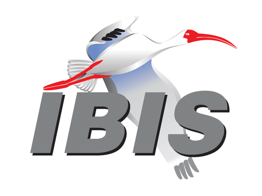 IBIS Open Forum MinutesMeeting Date: November 22, 2019Meeting Location: TeleconferenceVOTING MEMBERS AND 2019 PARTICIPANTSANSYS				Curtis Clark*, Marko Marin, Miyo Kawata					  Toru Watanabe, Akira Ohta, Bailing Zhang, Xi Wu					  Xin Sun, Jack Wu, Gregory Liao, Frances Peng					  Joan Chen, Ruby WuApplied Simulation Technology	(Fred Balistreri)Broadcom				(Yunong Gan)Cadence Design Systems		[Brad Brim], Ambrish Varma, Ken Willis					  Yingxin Sun, Zhen Mu*, Jinsong Hu, Skipper Liang					  Zuli Qin, Haisan Wang, Hui Wang, Yaofei Wang					  Yitong Wen, Binyue (Kathy) Yang, Zhangmin Zhong					  George Zhu, Eric Lu, Frank Pai, Jessica Yeh					  Sylvia Kao, Nemo Hsu, Tric Chiang, Morihiro NakazatoCisco Systems			Hannah Bian, Guobing (Robin) Han, Wei Li  Zongyuan Liu, Sijie Mao, Jun (Gene) ZhangDassault Systemes (CST)		Stefan Paret, Longfei BaiEricsson				Anders Ekholm, Anders Vennergrund, Felix Mbairi					  Hui Zhou, Inmyung Song, Mattias Lundqvist					  Wenyan Xie, Zilwan Mahmod, Nan Hou, Amy ZhangGoogle					Zhiping Yang, Songping WuHuawei Technologies			Antonio Ciccomancini, Haiping Cao, Peng Huang					  Hongxing Jiang, Chunhai Li, Shengli (Victory) Wang					  Zhengrong Xu, Hang (Paul) Yan, Chen (Jeff) Yu					  Zhengyi Zhu, Tianqi Fang  Futurewei Technologies		Albert BaekIBM	Michael Cohen*, Greg EdlundInfineon Technologies AG 		Anke Sauerbrey, Pietro Brenner, Francesco SettinoInstituto de Telecomunicações	(Abdelgader Abdalla)Intel Corporation	Hsinho Wu*, Michael Mirmak, Nhan Phan	  Kinger Cai, Eddie Frie, Wendem Beyene	  Yuanhong Zhao, Bruce Qin, Kai Yuan, Denis Chen					  Neo HsiaoKeysight Technologies	Radek Biernacki*, Hee-Soo Lee, Stephen Slater	  Jian Yang, Ming Yan, Pegah Alavi, Jiarui Wu  Jiajie Zhao, Nash Tu, Toshinori Kaeura  Satoshi NakamizoMarvell (was GLOBALFOUNDRIES)	Steve Parker*  Marvell (past non-voting status)	Johann Nittmann, Jianping Kong, Banglong Qian					  Songjie (Jacky) WangMaxim Integrated			Joe Engert, Yan Liang, Charles GanalMentor, A Siemens Business		Arpad Muranyi*, Raj Raghuram, Weston Beal					  Vladimir Dmitriev-Zdorov, Mikael Stahlberg					  Todd Westerhoff, Ed Bartlett, Nitin Bhagwath					  Kunimoto MashinoMicron Technology			Randy Wolff*, Justin Butterfield, Jingwei Cheng					  Zack Yang, Cheng Zhang  Micron Memory Japan, G.K.		Masayuki Honda, Mikio SugawaraNXP					(John Burnett)SiSoft (MathWorks)			Mike LaBonte*, Graham Kus, Walter KatzSPISim				Wei-hsing Huang*Synopsys				Ted Mido*, Adrien Auge, John Ellis, Sam Sim					  Scott Wedge, Claire (Wen) Cao, Kevin Li, Lan Ni  Yu Wang, Jianguo Zhou, Xuefeng Chen  Yuyang Wang, Jinhua HuangTeraspeed Labs			Bob Ross*Xilinx					Ravindra GaliZTE Corporation			Shunlin Zhu, Fengling Gao, Yuling Li, Dongdong YeZuken					Michael Schäder, Crab Chen, Yoshio Nakajima					  Deva Yang, Kevin Yang, Kiyohisa Hasegawa					  Kensuke Yoshijima, Takayuki Shiratori  Zuken USA				Lance Wang	OTHER PARTICIPANTS IN 201951Semicon				Guorong Ao, Yan HuangA&D Print Engineering Co.		Ryu MurotaADLINK Technology			Rain Chen, Robert Hsu, Ned (Nanku) LuAdvanced Micro Devices (AMD)	Hellen LoAisin Seiko Co.			Kouji KumagawaAMD Japan				Tadashi AraiAmkor Technology			Ian YuApollo Giken Co.			Satoshi Endo, Toshiki Tamura, Yuzo MorimasaASRock Rack Inc.			Eric ChienASUSTek Computer			KT Chen, Nick Chan, Eric Hsieh, Nick KH HuangAVL					Wolfgang RöhrnerBitmain Technology Holding Co.	Pan Jiang, Yuanyang Qing, Huichao (Whisper) WengCanon					Syoji Matsumoto, Hiroaki Kitazawa, Shinichi Ohno					  Sou Hoshi, Keisuke Ikemiya, Yusuke MatsudoCanon Components			Takeshi NagataCarleton University			Ram AcharCelestica				Sophia Feng, Bowen Shi, Jimmy ZhangChiptops				Darcy LiuClarion Co.				Takatsugu YasuiCompal Electronics			Cortex Chen, Arthur HsuContinental				Stefanie SchattCybernet Systems Co.		Takayuki Tsuzura, Shiho NagaeD-CLUE Technologies Co.		Osamu TakeuchiDesign Methodology Lab		Motoo TanakaFujitsu Advanced Technologies	Hideki Takauchi, Kumiko Teramae, Akiko Tsukada					  Masaki Tankaa, Takashi Kobayashi, Masaki KirinakaFuruno Electric Co.			Naoaki SasaoGifu University				Toshikazu SekineGIGABYTE Technology		Eddie LinGlobal Unichip Japan			Masafumi MitsuishiHamamatsu Photonics K.K.		Ryuji YamamotoHewlett Packard Enterprise		Corey Huang, Cucumber Lin, Edward PanHirosaki University			Toshiki KanamotoHitachi					Norio ChujoHitachi Automotive Systems		Naomi ShigaHitachi Solutions Technology		Sadahiro NonoyamaHoei Co.				Tatsuya ChibaHoya Corporation			Toshiaki YamabeHTC Corporation			Andrew HuangiITAC Computing Technology		Ella WangIluvatar				Luping LiuInspur Technologies Co.		Steven Ho, Rock WangInstitute for Information Industry	Joseph YangIndependent				Tadashi AokiInventec				Peng ZhongIO Methodology			[Lance Wang]ITEC					Hiroshi IshikawaJapan Display				Tetsuhisa YamadaJapan Radio Co.			Takashi SatoJEITA/EC Center			Akihiko Kawasaki, Kyoji Yamazaki, Hisashi SaitoJohn Baprawski, Inc.			John BaprawskiJVC Kenwood Corporation		Hidetoshi Suzuki, Takuo FujimuraHamburg University of Technology	Til HillebrechtKEI Systems				Shinichi MaedaKeyence Corporation			Takanari YasumuraKey-System Co.			Shinichi MaedaKingston Technology			Hardy Chang, CF Chen, Mars HoKioxia Corporation			Minori Yoshitomi, Yoshiaki Yoshihara, Yasuhiko Iguchi					  Ryuki Kubohara, Masato KanieKioxia Systems Co.			Yukio Tanoue, Jyunya Shibasaki, Tomomichi TakahashiKyocera Corporation			Seisuke Noguchi, Ayaka NishiLenovo				Aje Chang, Alan Sun, John LiuMacnica				Hidemichi TanakaMD Systems Co.			Hideaki KouzuMegachips Corporation		Tomochika KitamuraMiTAC					Ivan (Weichen) HuangMitsubishi Electric Corporation	Yusuke Suzuki, Akihito KobayashiMitsumine-Denshi Co.		Ryoichi NakahigashiMobile Techno Corporation		Makoto KaiseModech				Yoichi SakurabaMolex Japan				Hiroyuki Yajima, Syoji SomekawaMurata Manufacturing Co.		Shigeaki Hashimoto, Ryo Yokoyama					  Kazutaka MukaiyamaNanya Technology Corp.		Hsing Chen, Taco (Changqun) Hsieh, Andre Huang					  Raphael Huang, Thomas Huang, George Lee					  Tom Lee, Benson PengNEC Platforms			Tsuneo Kikuchi, Atsushi KatoNew H3C Group			Zixiao Yang, Muwang YeNikon Corporation			Manabu MatsumotoNissan Motor Corporation		Hidenari NakashimaNovatek				Josh WuNvidia Corp.				Norman Chang, David Chen, Chiayuan Hsieh					  Richie Lu, Chihwei (Jason) TsaiOji Holdings Corporation		Yoshikazu FujishiroOki Electric Industry Co.		Atsushi KitaiOlympus Digital System Design	Ken Saito  CorporationOmniVision				Sirius Tsang, Baohua Tu, Wenhui Shang, Bibo Ping					  Wei Li, Xuanjiang ShenPanasonic Corporation		Kenkichi Hirano, Atsushi NakanoPolitecnico di Torino			Stefano Grivet-Talocia, Paolo Manfredi  Alessandro ZancoPWB Corporation			Toru OhhisaQualcomm				Kevin RoselleQuanta Computer			Joseph Huang, Kyle LinRaytheon				Joseph AdayRenesas				Genichi TanakaRenesas Electronics Corporation	Kazuyuki Sakata, Genichi TanakaRicoh Co.				Kazuki Murata, Masahiko Banno, Koji KuroseRohm Co.				Nobuya SumiyoshiRyosan Co.				Takahiro Sato, Kouji TsutsuiSAE ITC				(Jose Godoy)SALE					Yang WengSAXA					Takayuki ItoSeagate				Alex TainShinko Electric Industries Co.		Manabu NakamuraShinewave (Xiangwei International)	Nike YangSignal Metrics				Ron OlisarSilvaco Japan Co.			Yoshiharu FuruiSocionext				Megumi Ono, Motoaki Matsumura, Yuji Nakagawa					  Hajime Ohmi, Ide Yutaka, Yumiko Sugaya  Megumi Usui, Fumiyo KawafujiSohwa & Sophia Technologies	Tomoki YamadaSony Global Manufacturing &		Taku Masuko  Operations CorporationSony LSI Design			Toru Fujii, Satoshi Ishigami, Kazuki MurataSony Semiconductor Solutions	Kunio Gosyo  CorporationSTMicroelectronics			Olivier Bayet, Aurora SannaSyswave				Kazuo OgasawaraTamagawa Denki Co.			Yasumitsu Matsuura, Yuki SatoTDK Corporation			Eriko AjiokaTechnopro Design Co.		Shintaro Kaji, Mai FukuokaTeikyo Heisei University		Kotaro HachiyaTektronix Co.				Takafumi WatanabeTokyo Drawing			Naoya IisakaTokyo Rikosha Co.			Toshio UmesawaTomen Devices Corporation		Kinji MitaniToshiba				Imi Hitoshi, Torigoshi Yasuki  Toshiba Devices Corporation	Kinji Mitani  Toshiba Development & 		Nobuyuki Kasai    Engineering Corp.  Toshiba Electronic Device 		Satoshi Kameda    Solutions Corp.  Toshiba Electronic Devices &	Atsushi Tomishima, Yasunobu Umemoto, Hitoshi Imi   Storage Corp.Towa Electronics Co.			Yoshikazu SuzukiUnisoc Technologies			Richard Ren, Yoona Wang, Xuhai GuoUniversité de Bretagne Occidentale	Mihai TelescuUniversity of Cassino			Antonio MaffucciUniversity of Toronto			Fadime BekmambetovaUniversity of Zagreb			Adrijan BaricU-PKG					Jiancai SanXpeedic				Cunhui GuiYamaha Corporation			Tetsuya KakimotoYazaki Parts Co.			Kenichi FujisawaZhaoxin (Shanghai Zhaoxin		Zhen (Caffrey) Fu, Chuanyu (Liam) Li  Semiconductor)Zuiki					Kon KouIn the list above, attendees at the meeting are indicated by *.  Principal members or other active members who have not attended are in parentheses. Participants who no longer are in the organization are in square brackets.UPCOMING MEETINGSThe bridge numbers for future IBIS teleconferences are as follows:Date				Meeting Number		Meeting PasswordDecember 13, 2019		624 227 121			IBISfriday11For teleconference dial-in information, use the password at the following website: 	http://tinyurl.com/IBISfridayAll teleconference meetings are 8:00 a.m. to 9:55 a.m. US Pacific Time.  Meeting agendas are typically distributed seven days before each Open Forum.  Minutes are typically distributed within seven days of the corresponding meeting.NOTE: "AR" = Action Required.-------------------------------------------------------------------------------------------------------------------------------INTRODUCTIONS AND MEETING QUORUMCurtis Clark declared that a quorum was reached.CALL FOR PATENTSRandy Wolff called for declaration of any patents or pending patents related to the IBIS, IBIS-ISS, ICM, or Touchstone 2.0 specifications.  No patents were declared.REVIEW OF MINUTES AND ARSRandy Wolff called for comments on the minutes of the October 18, 2019 IBIS Open Forum teleconference.  Bob Ross moved to approve the minutes.  Mike LaBonte seconded the motion.  There were no objections.  Randy reviewed ARs from the previous meeting.Randy Wolff to find out what organizations were involved in creating JEP30 and who would make use of it [AR].Randy noted that he had found a contact at Micron with more information, but he had not yet received it.  He said this was in progress and should remain an active [AR]. Michael Mirmak to check on the cost of making IEEE 2401 available via the IEEE Get Program [AR].Michael was unable to join the meeting.  Randy suggested this be left open until Michael could attend and present an update himself.  This is in progress and should remain an active [AR].Steve Parker to update the site map to include the ibischk7 page [AR].
Steve reported that this had been done.Bob Ross to create a modified version of the BIRD197.5 draft for review in ATM [AR].
Bob reported that this was done.  His draft of a potential BIRD197.6 had been reviewed in the previous ATM meeting and discussion was ongoing.Randy to send an announcement notice of the ibischk7 parser release [AR].
Randy reported that this had been done.Bob Ross to ask SAE-ITC to release the payment to the parser developer [AR].
Bob reported that this had been done.ANNOUNCEMENTS, CALL FOR ADDITIONAL AGENDA ITEMSNone.MEMBERSHIP STATUS AND TREASURER'S REPORTBob Ross reported that we have 26 members.  Bob noted that the unit of GLOBALFOUNDARIES with Steve Parker as its active IBIS representative is now part of Marvell.  Per our Policies and Procedures, Marvell becomes a voting member of IBIS.We have $27,656 cash flow for 2019 and a $30,406 adjusted balance for 2019.   The $600 increase relative to the previous report is the result of two summit sponsorships, one new parser license purchase, and the payout of $8,000 to the ibischk7 parser developer.  We have eight fully signed agreements, and these organizations will receive the parser code:ANSYSCadence Design SystemsKeysight TechnologiesIntelJulin (Shanghai) MicroelectronicsMentor, A Siemens BusinessSynopsysZukenSo far, we have received five full parser payments for $15,000 total, with $9,000 more expected for the remaining three agreements and $3000 for an expected agreement that is not yet finalized.  We are also expecting a $4,000 summit sponsorship payment.  Some of these payments may not be received until 2020.  Any 2019 sponsorship payments we receive in 2020 will be reflected in the 2019 adjusted balance.  We expect to compensate Randy Wolff for Asian IBIS Summit credit card expenses of $9,425.WEBSITE ADMINISTRATIONSteve Parker noted that the website was up to date with respect to BIRDs, minutes, summit information, etc.  Minutes for the Shanghai and Taipei summits had been posted.  The Asia Summits had all been moved from the Upcoming Events page to the Past Summits page.Bob Ross asked Steve to add the Asia Summits for November of 2020 to the Upcoming Events page’s Unscheduled Recurring IBIS Meetings section [AR].  Bob noted that it is helpful to keep these recurring yearly events showing, and that some members include sponsorship payments for that year’s upcoming summits along with their dues.  Bob asked Steve to add the summit booklet .pdfs to the pages for the 2018 Shanghai and Taipei summits, as Steve had done for the 2019 summits [AR].  Randy Wolff asked Steve to add an announcement of the new ibischk7 release at the top of the home page [AR].MAILING LIST ADMINISTRATIONMike LaBonte noted that mailing lists were operating normally.  He had addressed a few minor issues with delivery to a few subscribers.LIBRARY UPDATENo update.INTERNATIONAL/EXTERNAL ACTIVITIES- ConferencesNothing new was reported.- Press UpdateNothing new was reported.  Randy Wolff noted that he had provided UBM with a quote regarding the value of DesignCon.  He expected that this might appear in a DesignCon press release in the future.- Related standardsIEC 63055/IEEE 2401, JEITA “LPB”Randy Wolff noted that Michael Mirmak can report on this when he is able to attend.SUMMIT PLANNING AND STATUS- Asia Summits 2019 ReviewShanghai (November 1, 2019):Bob Ross and Randy Wolff thanked the sponsors.  Huawei was the primary sponsor, and ANSYS, Cadence Design Systems, Keysight Technologies, Synopsys, and ZTE were also sponsors.  Randy noted that 82 people representing 25 organizations had attended.  He noted that presentations went well, there was a nice sponsored dinner for speakers afterward, and the hotel had even provided Halloween themed food and decorations outside the meeting room.  Randy noted that minutes from the summit had been posted.Randy noted that Kevin Li of Synopsys had asked about possibly forming an ATM-like group in Asia that could meet a more convenient time for members in Asia.  Randy said he thought this was a great idea, and we could see if someone wanted to serve as chair, provide periodic reports and possibly attend the ATM meetings occasionally.  Randy planned to follow up with Kevin to see if he would be interested in leading it [AR].Randy noted that the separate vendor-specific presentation portion had gone well.  He noted that most attendees stayed for that portion as well, and that it may have helped attendance overall.  Randy noted that Lance Wang could provide more feedback at the next meeting, as he had been the moderator of the vendor-specific presentations.Taipei (November 4, 2019):Bob and Randy thanked the sponsors.  ANSYS, Cadence Design Systems, and Synopsys were sponsors.  Randy noted that 67 people representing 27 organizations had attended.  He noted that presentations went well, and there was a small speaker dinner afterward attended by Randy, Lance Wang, Anders Ekholm, and several presenters.  Randy noted that minutes from the summit had been posted.Randy noted that he had gotten some feedback from people who asked if we could consider changing the location to Hsinchu instead of Taipei.  He said it was something we could consider.  Randy suggested that it might make sense to sponsor a bus to transport people from Hsinchu to Taipei instead of moving the meeting.Tokyo (November 8, 2019):Bob and Randy thanked the sponsors.  JEITA, ANSYS, Apollo Giken Co., Ltd., Keysight Technologies Japan K.K., Ricoh, Toshiba, and Zuken were sponsors.  Randy noted that 134 people representing 85 organizations had attended.Randy noted that organization by JEITA was excellent.  The meeting occurred in a large room and was still quite full.  The Friday morning session had many speakers discussing new IBIS 7.0 features.  Randy had spoken with the authors of BIRD198, primarily at the speaker dinner, and we expect more feedback from them shortly in response to the latest emails from ATM.Bob noted that we had created an online booklet for the summit for the first time.  JEITA had decided not to print physical booklets.  Bob noted that the online booklet is uploaded to the Tokyo Summit page.  It had been put online prior to the summit so people could follow along real time or print it out ahead of time.  Randy noted that many people had been looking at the booklet on their laptops, and no one seemed to have missed the printed booklets.  Randy suggested we could consider an online-only booklet at Shanghai and Taipei next year as well.Randy noted that interest in IBIS was high at all the Asia summits, and that he had encouraged further participation from Asia and was glad there was so much interest.  Randy noted that he planned to follow up and send thank you notes to all the speakers and authors [AR].  Randy closed the discussion of the 2019 Asia summits by thanking Bob and noting that he does a tremendous amount of work to handle the logistics, gather and review the presentations, produce the booklets, and make the summits happen.  Bob thanked Randy for handling the minutes and attendee lists for all three summits, which he noted is a lot of work, in addition to his other duties.- DesignCon 2020 Summit (January 31, 2020)Randy noted that he had nothing new to report in the planning with UBM.  He noted that he was still waiting to hear back about the possibility of moving to a larger room.  He mentioned that he had provided a quote on the usefulness and value of DesignCon that UBM will use in some marketing materials.  Randy asked when the first notice should be sent out by us.  Bob noted that it should go out the Friday after this meeting.Bob noted that he will need to begin soliciting sponsors for this summit.  He said we don’t have special offerings like the vendor-specific presentations in Taipei and Shanghai, and those might be redundant at DesignCon anyway.  He wondered if the board should consider setting up sponsorship levels, for example, setting a $1000 minimum sponsorship.  Mike LaBonte said that if the first announcement has to go out in a week then we probably need to maintain the same informal process we’ve used for DesignCon in past years.  We could consider changes to the DesignCon process next year.  Randy agreed.  Bob noted that he wants to get potential sponsors some idea of what to plan for in their budgeting for next year.Arpad Muranyi asked for a summary of how the vendor-specific presentations had worked out in Taipei and Shanghai.  Randy said Lance Wang could provide more information at a future meeting, as he had moderated those portions.  Randy noted that he had not attended the vendor-specific presentations to avoid any appearance of official endorsement.  Randy noted that almost everyone had stayed for the vendor-specific presentations, and that feedback from vendors was positive.  Randy said we will definitely continue that next year.  Bob noted that participating vendors in Shanghai had liked it, and other vendors had seen what was happening and planned to participate next year.  Bob said we might end up with so many vendor-specific presentations that we run out of time slots or risk cutting into the official summit’s time.  Bob noted that when vendors present they tend to encourage their customers to attend as well, and it really improves summit attendance.- IEEE SPI Summit 2020Randy noted that Thomas Kühler, of the University of Siegen, a co-chair of the 24th IEEE SPI Workshop, had emailed us asking if IBIS would like to participate again this year.  Randy noted that we will have to schedule a vote on whether to participate.  The workshop will occur from May 17th through May 20th in Cologne, Germany, and we would plan an afternoon summit on Wednesday, May 20th.QUALITY TASK GROUPMike LaBonte reported that the group is meeting on Tuesdays at 8:00 a.m. PT.  The group continues to focus on ibischk 7.0 and is currently focused on dispersing the source code to purchasers.  Mike noted that several recent meetings have been cancelled because he was unavailable.The Quality task group checklist and other documentation can be found at:http://www.ibis.org/quality_wip/ADVANCED TECHNOLOGY MODELING TASK GROUPArpad Muranyi reported that the group meets on Tuesdays at 12:00 p.m. PT.  The group had recently been discussing a variety of topics including the DC_Offset BIRD, which is undergoing minor editorial tweaks to create a BIRD197.6, and proposals for enhancing the AMI back channel interface (BCI) to work in statistical mode.Task group material can be found at:http://www.ibis.org/macromodel_wip/INTERCONNECT TASK GROUPMichael Mirmak was not able to join the meeting.  Randy Wolff reported that the group meets at 8:00 a.m. PT on Wednesdays.  Bob Ross noted that the group continues to discuss the pending EMD BIRD.  There will be no meeting on November 27, 2019, and meetings will resume the following week.Task group material can be found at:http://www.ibis.org/interconnect_wip/EDITORIAL TASK GROUPRandy Wolff reported the task group remains suspended.  Task group material can be found at:http://www.ibis.org/editorial_wip/NEW ADMINISTRATIVE ISSUES- Membership dues for 2020Randy Wolff noted that we had not formally motioned at the last meeting to schedule this vote.  However, he had sent out an email notice for the vote sufficiently in advance of this meeting.  Bob Ross noted that he had already been contacted by one member organization about the dues for 2020, so he wanted the formal vote to settle the issue.  Bob moved to maintain IBIS membership dues at $900 for the year 2020.  Curtis Clark seconded.  There were no objections.The roll call vote tally was:ANSYS – yesCadence – yesInfineon – yes (by email)Intel – yesKeysight – yesMarvell – yesMentor – yesMicron – yesSiSoft – yesSPISim – yesSynopsys – yesTeraspeed Labs – yesThe roll call vote concluded with a vote tally of Yes – 12, No – 0, Abstain – 0.  The vote passed.BIRD197.5: NEW AMI RESERVED PARAMETERS DC_OFFSETBob Ross noted that his proposed draft of a BIRD197.6, which contained editorial changes, was reviewed in ATM and still needs more work there.BIRD166.4: RESOLVING PROBLEMS WITH REDRIVER INIT FLOWDiscussion was tabled.BIRD181.1: I-V TABLE CLARIFICATIONSMike LaBonte again noted that he had created a draft BIRD181.2, but there had been no new discussion since the last meeting, and he needed to get the proposal into ATM for review.  Mike said it might be awhile, so we should probably table this BIRD.  Bob Ross moved to table it.  Radek Biernacki seconded.  There were no objections.BIRD190: CLARIFICATION FOR REDRIVER FLOWDiscussion was tabled.BIRD198: KEYWORD ADDITIONS FOR ON DIE PDN (POWER DISTRIBUTION NETWORK) MODELINGDiscussion was tabled.  Randy Wolff noted that he had some discussions with the authors at the Tokyo summit.  He said we expect some feedback from the authors in the next few weeks in response to the most recent email he had sent after ATM discussed the BIRD.IBISCHK PARSER AND BUG STATUS Bob Ross reported that we had paid the parser developer the $8000 for the ibischk7 parser.  Bob noted that there are now two open bugs, but he was not yet ready to discuss and classify them:BUG207 – submitted by Randy Wolff and reviewed briefly at an earlier meeting.BUG208 – submitted by Arpad Muranyi and pending an official BUG report.  This involves a hang in the Interconnect Model parsing.Mike LaBonte noted that he had drafted an official BUG208 report that included a simple test case.  However, it wasn’t ready in time for review in this meeting.  Bob said it could be reviewed in the next Quality task group meeting, and that he might pre-emptively let the parser developer know as soon as BUG208 is posted.  This may be a fairly serious bug and may require a new parser release.  Randy noted that he could attend a Quality meeting to help with discussion of BUG207.Bob noted that for parser source code license payments he was seeing more and more companies that paid 45 to 60 days after receiving the final invoice with a purchase order.  He asked members to keep this in mind when it comes time to pay annual dues.  Per our bylaws, we enforce a rule that if payment for dues is not received by June 1st, then membership is suspended, and that organization can’t vote until payment is received.NEW TECHNICAL ISSUESNone.NEXT MEETINGThe next IBIS Open Forum teleconference meeting will be held on December 13, 2019.  The following teleconference meeting is tentatively scheduled for January 10, 2020.Mike LaBonte moved to adjourn.  Arpad Muranyi seconded the motion.  The meeting adjourned.========================================================================NOTESIBIS CHAIR: Randy Wolff (208) 363-1764rrwolff@micron.comPrincipal Engineer, Silicon SI Group, Micron Technology, Inc.8000 S. Federal WayP.O. Box 6, Mail Stop: 01-711Boise, ID  83707-0006VICE CHAIR: Lance Wang (978) 633-3388lance.wang@ibis.orgSolutions Architect, Zuken USA238 Littleton Road, Suite 100Westford, MA 01886SECRETARY: Curtis Clarkcurtis.clark@ansys.com	ANSYS, Inc.	150 Baker Ave Ext	Concord, MA 01742TREASURER: Bob Ross (503) 246-8048bob@teraspeedlabs.comEngineer, Teraspeed Labs10238 SW Lancaster RoadPortland, OR 97219LIBRARIAN: Anders Ekholm (46) 10 714 27 58, Fax: (46) 8 757 23 40ibis-librarian@ibis.orgDigital Modules Design, PDU Base Stations, Ericsson ABBU NetworkFärögatan 6164 80 Stockholm, SwedenWEBMASTER: Steven Parker (845) 372-3294steven.parker@averasemi.comPrincipal Member of Technical Staff, GLOBALFOUNDRIES  M/S 5E1  2070 Route 52Hopewell Junction, NY 12533-3507POSTMASTER: Mike LaBontemlabonte@sisoft.com	IBIS-AMI Modeling Specialist, SiSoft	1 Lakeside Campus Drive	Natick, MA 01760This meeting was conducted in accordance with SAE ITC guidelines.All inquiries may be sent to info@ibis.org.  Examples of inquiries are:To obtain general information about IBIS.To ask specific questions for individual response.To subscribe to the official ibis@freelists.org and/or ibis-users@freelists.org email lists (formerly ibis@eda.org and ibis-users@eda.org).To subscribe to one of the task group email lists: ibis-macro@freelists.org, ibis-interconn@freelists.org, or ibis-quality@freelists.org.To inquire about joining the IBIS Open Forum as a voting Member.To purchase a license for the IBIS parser source code.To report bugs or request enhancements to the free software tools: ibischk6, tschk2, icmchk1, s2ibis, s2ibis2 and s2iplt.The BUG Report Form for ibischk resides along with reported BUGs at:http://www.ibis.org/bugs/ibischk/ 
http://www.ibis.org/ bugs/ibischk/bugform.txtThe BUG Report Form for tschk2 resides along with reported BUGs at:http://www.ibis.org/bugs/tschk/ 
http://www.ibis.org/bugs/tschk/bugform.txtThe BUG Report Form for icmchk resides along with reported BUGs at:http://www.ibis.org/bugs/icmchk/ 
http://www.ibis.org/bugs/icmchk/icm_bugform.txtTo report s2ibis, s2ibis2 and s2iplt bugs, use the Bug Report Forms which reside at:http://www.ibis.org/bugs/s2ibis/bugs2i.txt 
http://www.ibis.org/bugs/s2ibis2/bugs2i2.txt 
http://www.ibis.org/bugs/s2iplt/bugsplt.txtInformation on IBIS technical contents, IBIS participants and actual IBIS models are available on the IBIS Home page:http://www.ibis.org/Check the IBIS file directory on ibis.org for more information on previous discussions and results:http://www.ibis.org/directory.htmlOther trademarks, brands and names are the property of their respective owners.SAE STANDARDS BALLOT VOTING STATUSCriteria for SAE member in good standing:Must attend two consecutive meetings to establish voting membershipMembership dues currentMust not miss two consecutive meetingsInterest categories associated with SAE standards ballot voting are: Users - members that utilize electronic equipment to provide services to an end user. Producers - members that supply electronic equipment. General Interest - members are neither producers nor users. This category includes, but is not limited to, government, regulatory agencies (state and federal), researchers, other organizations and associations, and/or consumers.OrganizationInterest CategoryStandards Ballot Voting StatusNovember 1, 2019November 4, 2019November 8, 2019November 22, 2019ANSYSUserActiveXXXXApplied Simulation TechnologyUserInactive----Broadcom Ltd.ProducerInactive----Cadence Design SystemsUserActiveXXXXCisco SystemsUserInactiveX---Dassault SystemesUserInactive----EricssonProducerActiveXXX-GoogleUserInactive----Huawei TechnologiesProducerInactiveX---Infineon Technologies AGProducerInactive---XInstituto de TelecomunicaçõesUserInactive----IBMProducerInactive---XIntel Corp.ProducerActiveXX-XKeysight TechnologiesUserActiveXXXXMarvell (GLOBALFOUNDRIES)ProducerInactive---XMaxim IntegratedProducerInactive----Mentor, A Siemens BusinessUserActive--XXMicron TechnologyProducerActiveXXXXNXPProducerInactive----SiSoft UserInactive---XSPISimUserInactive---XSynopsysUserActiveX-XXTeraspeed LabsGeneral InterestInactive---XXilinxProducerInactive----ZTE Corp.UserInactiveX---ZukenUserActiveXXX-